        MISSION :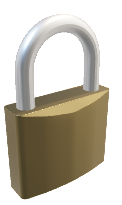 Vous êtes élève en première année de carrosserie, vous devez réparer un véhicule client, afin de valider votre passage en seconde année. Vous devez résoudre des étapes de réparation, Vous allez avoir plusieurs indices tout au long de votre mission.Munissez-vous d'un stylo ! Pour cela revenez à la page précédente, passez la porte, prenez votre tablette et rendez-vous au lycée.SERIOUS GAME 1:INDICE 1:  EPI SERIOUS GAME 2: INDICE 2 : E-C-PQuestions supplémentaires :Que signifie A / B / E / X sur le certificat d’immatriculation ?A :  Numéro d’immatriculation B : Date de première mise en circulation E : Numéro d’identification du véhiculeX : Date d’échéance du Contrôle Technique actuelSERIOUS GAME 3 :Vous devez noter 3 outils de démontage :Clé plate à œilPince coupante Jeu de tournevisINDICE 3 : Pont 2 colonnesSERIOUS GAME 4 :Retrouvez les 3 outils de démontage que vous avez dû relever précédemment et notez leur numéro :Nom de l’outil : Clé plate à œil / Numéro : 5 Nom de l’outil : Pince coupante / Numéro : 18Nom de l’outil : Jeu de tournevis / Numéro : 9INDICE 4 : Clé à choc 18SERIOUS GAME 5 : INDICE 5 : Mégane IVSERIOUS GAME 6 :NOTEZ TOUTES VOS RÉPONSES !Consigne : Trouvez dans le rapport d'expertise et notez-le sur un papier, vous en aurez besoin pour la suite : - Un élément inamovible (par exemple : REF 7511 03 331R) : Longeron AV D- Des éléments situé à l'intérieur de l'habitacle : Ceinture de sécurité, Tableau de bord, Prétensionneur.- Les éléments principaux de la façade avant à changer : Bouclier avant, capot, aile AV D, Aile AV G- Trouvez des éléments du circuit de climatisation : Condenseur de climatisation- Les significations de : T1-T2-T3 , M1-M2-M3 , P : Taux Tôlerie, Taux Mécanique, Taux peintureINDICE 6 : PSERIOUS GAME 7 :INDICE 7 : LIME FRAISEINDICE 8 : REDRESSAGE PAR INERTIEINDICE 9 : ETOILESERIOUS GAME 8 (Solution) : 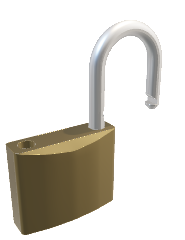 Aide :  Récapitulatif des travaux réalisés : FEUILLE DE ROUTE :Consignes pour résoudre l’énigme : Afin de finaliser la réparation du véhicule les étapes suivantes seront réalisées :LEXIQUE :TUTORIEL POUR OUVRIR LE FICHIER :Liens et QR Codes pour chacun des serious game :ÉTAPE 1 : La sécurité (Vestiaire)  ✓ÉTAPE 5 : Préparation du poste de travail (équipements)✓ÉTAPE 2 : Réception du véhicule client  ✓ETAPE 6 : Identification des éléments ✓ÉTAPE 3 : Levage et manutention  ✓ÉTAPE 7 : Le Redressage des éléments✓ÉTAPE 4 : Préparation du poste de travail (outillage)✓Passage au banc de redressage✘Laboratoire de peinture✘Vérinage du longeron✘Mise en peinture du véhicule✘Soudage des éléments inamovibles ✘Nettoyage du véhicule ✘Pose du mastic et dressage du mastic ✘Préparation à la livraison✘Marouflage du véhicule et apprêtage du véhicule✘INDICE 1 = EPI = 5 / 16 / 9INDICE 2 = ECP = 5 / 3 / 16Addition de tout : 54 INDICE 6 : P = 16 INDICE 1 = EPI = 5 / 16 / 9INDICE 2 = ECP = 5 / 3 / 16Addition de tout : 54 INDICE 7 : LIME FRAISE = Rouge = 2 INDICE 3 : Pont 2 ColonnesINDICE 3 : Pont 2 ColonnesINDICE 8 = REDRESSAGE PAR INERTIE = 6 INDICE 4 Clé à choc 18INDICE 4 Clé à choc 18INDICE 9 = ETOILE = 4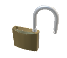 INDICE 5 : Mégane IV = 4INDICE 5 : Mégane IV = 4ADDITION DE TOUS LES CHIFFRES / NOMBRES =       106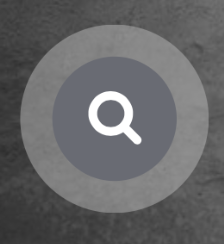 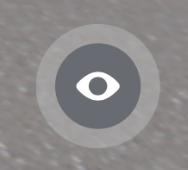 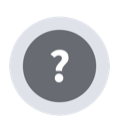 LORSQUE VOUS VOYEZ CES LOGOS, POINTEZ-LES ILS VOUS AIDERONS POUR LA REALISATION DU SERIOUS GAMELORSQUE VOUS VOYEZ CES LOGOS, POINTEZ-LES ILS VOUS AIDERONS POUR LA REALISATION DU SERIOUS GAMELORSQUE VOUS VOYEZ CES LOGOS, POINTEZ-LES ILS VOUS AIDERONS POUR LA REALISATION DU SERIOUS GAME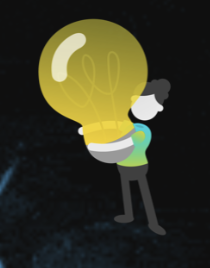 Lorsque vous verrez ce logo, pointez-le il vous donnera un indice pour réaliser le serious game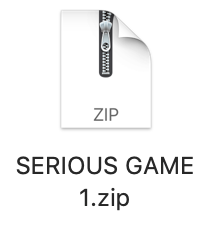 Vous avez téléchargé le fichier zip sur internet.Vous avez téléchargé le fichier zip sur internet.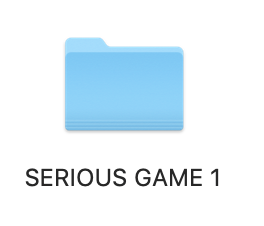 Une fois que vous avez convertie de fichier en dossier, vous cliquez dessus.Une fois que vous avez convertie de fichier en dossier, vous cliquez dessus.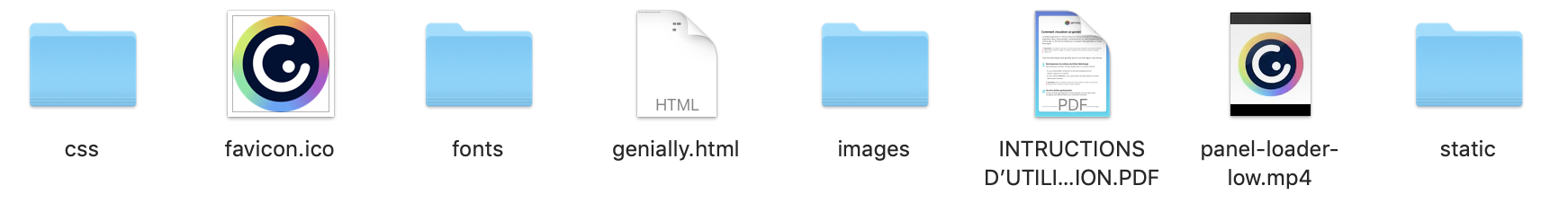 Plusieurs dossiers s’afficheront (Vous ne pouvez pas les supprimer).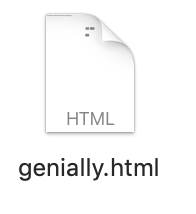 Le dossier qui vous permettra de réaliser les serious game avec les élèves (avec ou sans connexion) se nomme genially.htmlLe dossier qui vous permettra de réaliser les serious game avec les élèves (avec ou sans connexion) se nomme genially.htmlLe dossier qui vous permettra de réaliser les serious game avec les élèves (avec ou sans connexion) se nomme genially.htmlSerious game 1:https://view.genial.ly/614cac590fe3330e076fa5fb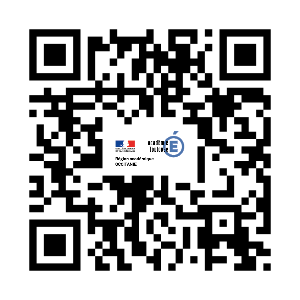 Serious game 2 :https://view.genial.ly/614cace80fe3330e076fa614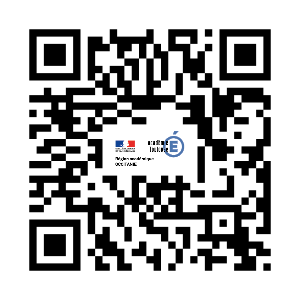 Serious Game 3 :https://view.genial.ly/614cacf9cb6a290de12338a4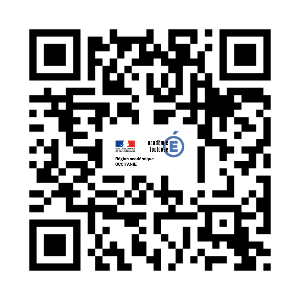 Serious Game 4 :https://view.genial.ly/614cad04cb6a290de12338ac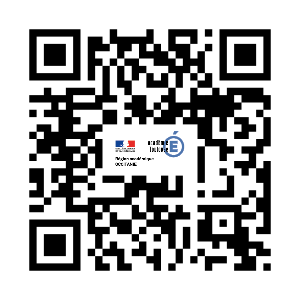 Serious Game 5 :https://view.genial.ly/614cad130fe3330e076fa622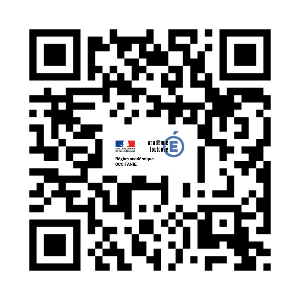 Serious Game 6 :https://view.genial.ly/614cad21cb6a290de12338b3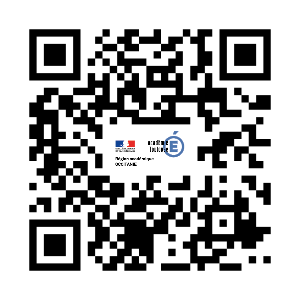 Serious Game 7 :https://view.genial.ly/614cad2ecb6a290de12338b6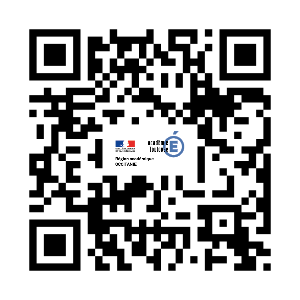 Serious Game 8 :https://view.genial.ly/614cad380fe3330e076fa62a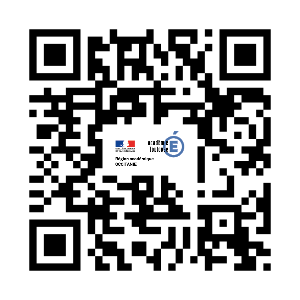 